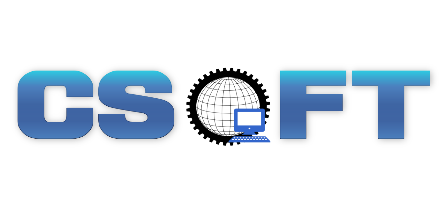 FACULTAD DE INGENIERÍA EN CIENCIAS APLICADASCARRERA DE SOFTWAREESTRUCTURA INFORME DE PRÁCTICAS PRE PROFESIONALESAntecedentes Introducción Objetivos Objetivo general Objetivos específicos Justificación Descripción general de las actividades Conclusiones y recomendaciones Referencias bibliográficasReferencias de la empresa (teléfono, e-mail) Firmas: Coordinador (Director, Gerente) de la empresa, docente coordinador de las prácticas y practicante. Anexos FECHAActividades realizadasHora de entradaHora de salidaTotal horasTOTAL HORASTOTAL HORASTOTAL HORASTOTAL HORAS240